Castlebridge NS aims to protect the well-being of its students and staff by providing a safe and nurturing environment at all times.The Board of Management, through Mr Lyons, has drawn up a Critical Incident Management Plan as one element of the school’s policies and plans.The Critical Incident  Management Team (CIMT) has been established to steer the development and implementation of the plan.Review and ResearchThe CIMT have consulted resource documents available to schools on www.education.ie and www.nosp.ie including:Responding to Critical Incidents Guidelines and Resources for Schools (NEPS 201 6)Suicide Prevention in Schools: Best Practice Guidelines (IAS, National Suicide Review Group (2002)Well-Being in Primary Schools - Guidelines for Mental Health Promotion(DES, DOH, HSE 201 5)Define what you mean by the term ‘critical incident’The staff and management of Castlebridge NS recognise a critical incident to be “an incident or sequence of events that overwhelms the normal coping mechanism of the school”. Critical incidents may involve one or more students or staff members, or members of our local community. Types of incidents might include The death of a member of the school community through accident, violence, suicide or suspected suicide or other unexpected death An intrusion into the schoolAn accident involving members of the school communityAn accident/tragedy in the wider communitySerious damage to the school building through fire, flood, vandalism, etcThe disappearance of a member of the school communityAim The aim of the CIMP is to help school management and staff to react quickly and effectively in the event of an incident, to enable us to maintain a sense of control and to ensure that appropriate support is offered to students and staff. Having a good plan should also help ensure that the effects on the students and staff will be limited. It should enable us to effect a return to normality as soon as possible.Creation of a coping supportive and caring ethos in the schoolWe have put systems in place to help to build resilience in both staff and students, thus preparing them to cope with a range of life events. These include measures to address both the physical and psychological safety of the school community.Physical safety (See also Health and Safety policy)Evacuation plan formulatedRegular fire drills occurFire exits and extinguishers are regularly checkedPre-opening supervision in the school yard ( from 9-10am)Playground rules and supervision  Front School doors locked during school hoursChildren are signed out by adults in the school office when they are leaving the premisesCCTV Camera on 4 exitsCastlebridge NS has a clear Code of Behaviour and implements it fully                                    Adult volunteers (coaches, etc) sign in in the officePsychological safetyThe management and staff of Castlebridge NS aim to use available programmes and resources to address the personal and social development of students, to enhance a sense of safety and security in the school and to provide opportunities for reflection and discussion. Social, Personal and Health Education (SPHE), Relationships and Sexuality Education (RSE) are integrated into the work of the school. They are addressed in the curriculum by addressing issues such as grief and loss; communication skills; stress and anger management; resilience; conflict management; problem solving; help-seeking; bullying; decision making and prevention of alcohol and drug misuse. Promotion of mental health is an integral part of this provisionStaff have access to training for their role in SPHE and RSEStaff are familiar with the Child Protection Guidelines and Procedures and details of how to proceed with suspicions or disclosures.  The Child Safeguarding Statement and Risk Assessment Statement are prominently displayed in the school.  They are reviewed annually by the staff and the Board of ManagementBooks and resources on difficulties affecting the primary/post primary school student are availableInformation is provided on mental health in general and such specific areas as signs and symptoms of depression and anxietyStaff are informed in the area of suicide awareness and some are trained in interventions for suicidal studentsThe school has developed links with a range of external agencies – NEPS, Tusla, SENO, HSE and the local GardaiInputs to students by external providers are carefully considered in the light of criteria about student safety, the appropriateness of the content, and the expertise of the providers. See DES Circulars 0022/2010 (Primary) The school has a clear policy on bullying and deals with bullying in accordance with this policyThere is a care system in place in the school using the "Continuum of Support" approach which is outlined in the NEPS documents published on 2007 for primary schools. These documents are available on www.education.ieStudents who are identified as being at risk are referred to the designated staff member (e.g. designated liaison person, DLP), concerns are explored and the appropriate level of assistance and support is provided. Parents are informed, and where appropriate, a referral is made to an appropriate agency. (*Edit*a summary of this support is set out in R 23)Staff are informed about how to access support for themselves.Critical Incident Management Team (CIMT)A CIMT has been established in line with best practice. The members of the team were selected on a voluntary basis and will retain their roles for at least one school year. The members of the team will meet annually to review and update the policy and plan. Each member of the team has a dedicated critical incident folder. This contains a copy of the policy and plan and materials particular to their role, to be used in the event of an incident. Team leader: Edward Lyons/Ann-Marie Hearne (in the absence of the Team Leader)RoleAlerts the team members to the crisis and convenes a meetingCoordinates the tasks of the teamLiaises with the Board of Management; DES; NEPS; SECLiaises with the bereaved family(Note - It is important to consider who will take the lead in the absence of the team leader. )Garda liaison Edward LyonsRoleLiaises with the GardaíEnsures that information about deaths or other developments is checked out for accuracy before being sharedStaff liaison Edward Lyons and Ann-Marie Hearne.RoleLeads briefing meetings for staff on the facts as known, gives staff members an opportunity to express their feelings and ask questions, outlines the routine for the dayAdvises staff on the procedures for identification of vulnerable studentsProvides materials for staff (from their critical incident folder)Keeps staff updated as the day progressesIs alert to vulnerable staff members and makes contact with them individuallyAdvises them of the availability of the EAS and gives them the contact number.Student liaison  Brid Skelton, Aphra Fortune, Amanda Bolger/Annie HaydenRoleAlerts other staff to vulnerable students (appropriately) Provides materials for students (from their critical incident folder)Maintains student contact records (R1).Looks after setting up and supervision of ‘quiet’ room where agreedCommunity/agency liaison Edward Lyons, Maria Higgins, Jennifer Nolan and Anne Murphy.RoleMaintains up to date lists of contact numbers of Key parents, such as members of the Parents CouncilEmergency support services and other external contacts and resourcesLiaises with agencies in the community for support and onward referralIs alert to the need to check credentials of individuals offering support Coordinates the involvement of these agenciesReminds agency staff to wear name badgesUpdates team members on the involvement of external agenciesParent liaison Annie Hayden/Amanda Bolger, Mark O'Connor and Eva Clifford/Colleen Rossiter. RoleVisits the bereaved family with the team leaderArranges parent meetings, if heldMay facilitate such meetings, and manage ‘questions and answers’ Manages the ‘consent’ issues in accordance with agreed school policyEnsures that sample letters are typed up, on the school’s system and ready for adaptation Sets up room for meetings with parents Maintains a record of parents seenMeets with individual parentsProvides appropriate materials for parents (from their critical incident folder)Media liaison Edward Lyons/the StaffRoleIn advance of an incident, will consider issues that may arise and how they might be responded to (e.g. students being interviewed, photographers on the premises, etc)In the event of an incident, will liaise where necessary with the SEC; relevant teacher unions etc. Will draw up a press statement, give media briefings and interviews (as agreed by school management) Administrator Anne MurphyRoleMaintenance of up to date telephone numbers of Parents or guardiansTeachersEmergency servicesTakes telephone calls and notes those that need to be responded toEnsures that templates are on the schools system in advance and ready for adaptationPrepares and sends out letters, emails and textsPhotocopies materials neededMaintains recordsRecord keeping Anne MurphyIn the event of an incident each member of the team will keep records of phone calls made and received, letters sent and received, meetings held, persons met, interventions used, material used etc.Anne Murphy will have a key role in receiving and logging telephone calls, sending letters, photocopying materials, etc.Confidentiality and good name considerationsManagement and staff of Castlebridge NS have a responsibility to protect the privacy and good name of people involved in any incident and will be sensitive to the consequences of public statements. Members of school staff will bear this in mind, and seek to ensure that students do so also, e.g. the term ‘suicide’ will not be used unless there is solid information that death was due to suicide, and that the family involved consents to its use. The phrases ‘tragic death’ or ‘sudden death’ may be used instead. Similarly, the word ‘murder’ should not be used until it is legally established that a murder was committed. The term ‘violent death’ may be used instead.Consultation and communication regarding the planAll staff were consulted and their views canvassed in the preparation of this policy and plan. Students and parent/guardian representatives were also consulted and asked for their comments.Our school's final policy and plan in relation to responding to critical incidents has been presented to all staff. Each member of the critical incident team has a personal copy of the plan.All new and temporary staff will be informed of the details of the plan by The plan will be updated annually (*edit* name month)Short term actions – Day 1Ratification and Review.This policy was ratified by the Board Of Management of Castlebridge National School on the 3rd September 2019. This policy is reviewed annually to reflect staff changes etc.Parents may view this policy on the schools website, or at anytime by appointment with the Principal.Signed....................................... Date.....................            Pat Goff                                        24/10/2022            Chairperson.Medium term actions - (Day 2 and following days)Follow-up – beyond 72 hoursCRITICAL INCIDENTMANAGEMENT POLICY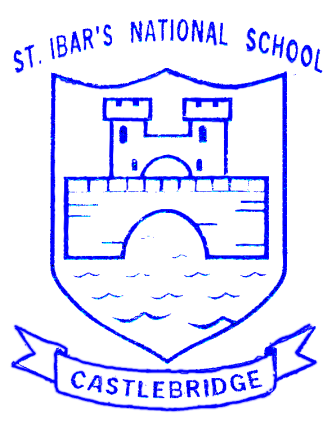 Critical Incident RoomsIn the event of a critical incident, the following rooms are designated for the indicated purposesCritical Incident RoomsIn the event of a critical incident, the following rooms are designated for the indicated purposesRoom Name:Designated Purpose:The HubMain room for meeting staffSenior-HallJuniors-HubMeetings with studentsThe HubMeetings with parentsStaffroomMeetings with mediaSEN roomsIndividual sessions with studentsOfficeMeetings with other visitorsCritical Incident Management TeamCritical Incident Management TeamCritical Incident Management TeamRoleNamePhoneTeam leader: Edward Lyons/Ann-Marie Hearne (in the event of the Team Leader absence)Garda liaison Edward LyonsStaff liaison Edward Lyons and Ann-Marie Hearne.Student liaison Brid Skelton, Aphra Fortune, Amanda Bolger/Annie HaydenCommunity liaison Edward Lyons, Maria Higgins, Jennifer Nolan and Anne MurphyParent liaison Amanda Bolger/Annie Hayden and Mark O'Connor, Eva Clifford/Colleen RossiterMedia liaison Edward LyonsAdministrator Anne MurphyTask NameGather accurate informationEdward LyonsWho, what, when, where?Edward LyonsConvene a CIMT meeting – specify time and place clearly Edward LyonsContact external agenciesEdward LyonsAmanda BolgerArrange supervision for studentsAll staffHold staff meetingAll staffAgree schedule for the dayAll StaffInform students – (close friends and students with learning difficulties may need to be told separately)Principal, Teachers, SEN Teachers for those with learning difficultyCompile a list of vulnerable studentsAll StaffAnnie Hayden/ Amanda BolgerPrepare and agree media statement and deal with mediaEdward LyonsInform parentsEdward Lyons & Ann-Marie HearneHold end of day staff briefing Edward LyonsTaskNameConvene a CIMT meeting to review the events of day 1Edward LyonsMeet external agenciesPrincipal & Chairperson of BoMMeet whole staffEdward LyonsArrange support for students, staff, parentsPrincipal & BoMVisit the injuredPrincipalLiaise with bereaved family regarding funeral arrangements PrincipalAgree on attendance and participation at funeral servicePrincipalMake decisions about school closureBOMTaskNameMonitor students for signs of continuing distressClass teachersLiaise with agencies regarding referralsPrincipal & Class TeachersPlan for return of bereaved student(s) Next of kin, Principal & TeachersPlan for giving of ‘memory box’ to bereaved familyTo be decided at Staff MeetingDecide on memorials and anniversariesBOM/Staff, parents and studentsReview response to incident and amend planStaff/BOMEMERGENCY CONTACT LISTEMERGENCY CONTACT LISTAGENCYCONTACT NUMBERSGarda053 9165200053 9159221Hospital053 9153000Fire Brigade/Ambulance Service999  112Local GPsOn FileHSE053 9153000Community Care Team053 9123522IPPNChild and Family Mental Health Service (CAMHS)053 9145402School InspectorMary ReganNEPS PsychologistDeirdre Starr 01 8892700DES 09064 83600INTO1850 27737701 8731101Clergy053 9137140Childline1800 666660Employee Assistance Service1800 411 057Wexford Bereavement Care053 9123086CPSMA1850 40720001 6292462